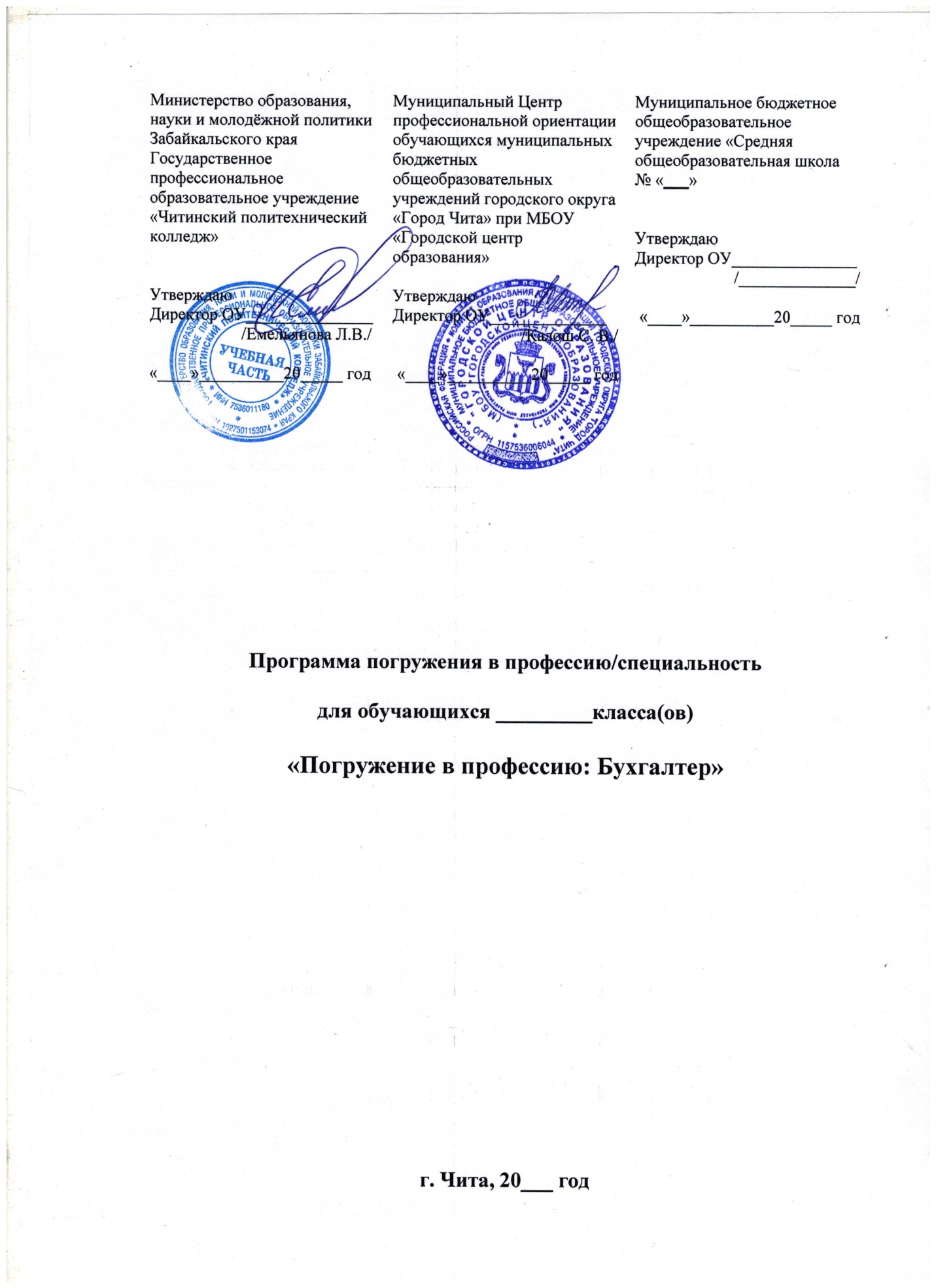 Информационная картаПояснительная записка	Профессия бухгалтера – одна из самых востребованных. Он сможет найти себе применение в любой сфере деятельности, начиная от небольшого магазина и заканчивая огромным заводом.Сегодняшняя ситуация на рынке труда экономических специальностей такова: специалисты этой сферы деятельности востребованы во многих направлениях, особенно широк спрос в сфере консалтинга, то есть это аудит и бухгалтерское обслуживание. Такие вакансии, как аудитор/ведущий аудитор, всегда присутствуют в работе в большом количестве. Позиция главный бухгалтер регулярно открывается в большинстве организациях. Кандидаты требуются с высоким профессиональным уровнем знаний, что на сегодня приводит к повышению диапазона заработных плат.Функции бухгалтера многообразны. Например, он производит начисление зарплаты, ведет учет материальных ценностей, производит расчет себестоимости продукции или налоговых отчислений, осуществляет расчеты с поставщиками и субподрядчиками.Кроме прямых профессиональных обязанностей бухгалтер всегда подкован в сферах экономики, налогообложения и юриспруденции.Цель программы:формирование у обучающихся профессионального самоопределения, соответствующего индивидуальным способностям каждой личности и потребностям рынка труда в Забайкальском крае; подготовка обучающихся к овладению профессиональными навыками в области экономики и бухгалтерского учета;знакомство спрофессией: бухгалтер.Задачи курса:сообщение базовых сведений о профессиональной деятельности профессии «Бухгалтер»;оказание профориентационной поддержки обучающимся в процессе выбора сферы будущей профессиональной деятельности; ознакомление с основными понятиями в сфере экономики и бухгалтерского учета;сформировать знания о ведении бухгалтерского и управленческого учета на предприятии;ознакомить обучающихся с методами бухгалтерского учета и действующими налогами;сформировать представления о расчете, начислении и перечислении заработной платы;развитие познавательных интересов, способностей к самостоятельному поиску и использованию информации для решения практических задач;развитие навыков делового сотрудничества в процессе коллективной деятельности;воспитание трудолюбия, бережливости, аккуратности, целеустремленности, ответственности за результаты своей деятельности, уважительного отношения к людям различных профессий и результатам их труда.	Обучающиеся, освоившие программу погружения в профессию, должны овладеть следующими компетенциями: ценностно – смысловая–готовность видеть и понимать окружающий мир, ориентироваться в нем, осознавать свою роль и предназначение, уметь выбирать целевые и смысловые установки для своих действий и поступков, принимать решения;социально – трудовая–готовность к гражданско–общественной деятельности;учебно – познавательная–формирование мотивации к познанию, творчеству, продолжению обучения в учреждениях среднего и высшего профессионального образования;коммуникативная– готовностью к взаимодействию, сотрудничеству с людьми, формирование навыков работы в группе, способность быстро адаптироваться к различного рода изменениям, ориентироваться в общественной обстановке.Обучающиеся должны знать/иметь представление:о профессиональной деятельности бухгалтера;о классификациях организаций, их целях и принципах;о факторах производства (труд, земля, капитал, предпринимательские способности);о методах бухгалтерского учета;о системе налогообложения в Российской Федерации;о видах и формах оплаты труда;об управленческих процессах на предприятии в профессиональной деятельности.Обучающиеся должны уметь/иметь опыт:осуществлять поиск необходимой информации и ее анализ;осуществлять бухгалтерские операции по начислению и перечислению заработной платы;рассчитывать основную и дополнительную заработную плату;проводить инвентаризацию имущества организации;оформлять необходимую документацию;рассчитать суммы налогов входящих в стоимость товаров и услуг;рассчитать суммы налогов для физических лиц;рассчитать суммы отчислений по страховым взносам (ПФР, ФСС, ФОМС);действовать в конфликтных и стрессовых ситуациях на рабочем месте;принимать необходимые управленческие решения в профессиональной деятельности.Изучение программы может проводиться в различных формах – как работа в парах, в малых группах (в ходе практической работы), так и индивидуально. Для активизации познавательного процесса предусмотрено использование дополнительных обучающих материалов (таблицы, схемы, учебная литература).Оценочная деятельность предусматривает выполнение зачетных работ и творческих проектов (презентаций). Система оценок «зачёт», «не зачёт».Курс рассчитан на 8 часов.Тематический планСодержание программы погружения в профессиюЗанятие № 1. Роль профессии «бухгалтер» в современном обществе (значимость ведения бухгалтерского учета на предприятии).Организация: понятие, классификация и принципыЗначимость профессии «бухгалтер» на современном этапе развития экономики РФ. Важность ведения бухгалтерского и налогового учета на предприятии. Понятие и классификация организаций. Цель и принципы организации. Факторы производства.Занятие № 2. Методы бухгалтерского учета. Расчет заработной платы (основной и дополнительной). Налогообложение (основные аспекты)Методы бухгалтерского учета. Порядок расчета заработной платы. Формы заработной платы. Дополнительная заработная плата. Система налогообложение в Российской Федерации.Занятие № 3. Практическое занятие. Проведение инвентаризации, начисление заработной платы, оформление документацииПроведение инвентаризации и оформление соответствующей документации по группам. Расчет и начисление заработной платы на реальных примерах.Занятие № 4. Практическое занятие. Расчет налогов и страховых взносовРасчет налогов физических лиц и налогов входящих в стоимость товаров и услуг. Расчеты по страховым взносам.Занятие № 5. Принятие управленческих решений на рабочем местеРазрешение конфликтных ситуаций на рабочем месте. Деловое общение на рабочем месте. Принятие управленческих решений.Занятие № 6. Итоговое занятие. Представление бизнес–плана собственной организацииПрезентация бизнес–плана организации. Обсуждение бизнес–планов.Методические рекомендации. Реализация программы предполагает постепенное усложнение выполнения практических заданий погружения в профессию в соответствии с уровнем подготовленности обучающихся, внесение в содержание погружения элементов творчества и самостоятельности. При этом учитываются интересы, склонности, способности, ПВК личности обучающегося, а также возрастные психолого-педагогические и валеологические особенности развития подростков. Выполнение практических заданий в ходе погружения в профессию осуществляется поэтапно. Каждый этап практического занятия предполагает выполнение обучающимся заданий, требующих овладения начальными профессиональными умениями и навыками, результатом чего является получение самостоятельно разработанного бизнес-плана организации.Показатели качества выполнения практических заданий погружения в профессию: самостоятельность; соответствие конечного результата целям задания; обоснованность принятого решения; активность и целеустремленность в достижении качественного результата; стремление выполнить условия и требования практического задания; проявление общих и специальных профессионально важных качеств; рефлексия результатов собственной деятельности. В процессе реализации программы погружения в профессию должное внимание уделяется обеспечению безопасности здоровья и жизни обучающихся.Погружение в профессию завершается демонстрацией самостоятельно разработанных обучающимися макетов бизнес-планов и подведением итогов с обсуждением того, какими начальными профессиональными навыками овладели обучающиеся и какие сложности они испытывали при выполнении погружения в профессию.Материально-техническоеобеспечение программы погружения в профессиюЛитература:"Налоговый кодекс Российской Федерации» от 05.08.2000 N 117-ФЗ (ред. от 27.11.2018)"Трудовой кодекс Российской Федерации" от 30.12.2001 N 197-ФЗ (ред. от 11.10.2018)Федеральный закон от 06.12.2011 N 402-ФЗ (ред. от 28.11.2018) "О бухгалтерском учете"Бабаев Ю.А., Петров А.М. Теория бухгалтерского учета. – М.: Проспект, 2015. – 240 с.Богаченко В.М. Основы бухгалтерского учета. — Ростов на/Д: Феникс, 2013. — 336 с.Касьянова Г.Ю. Главная книга бухгалтера. – М.: АБАК, 2013. – 864 с.Лебедева Е.М. Бухгалтерский учет. – М.: Академия, 2014. – 304 с.Пашуто В.П. Организация, нормирование и оплата труда на предприятии. – М.: Кнорус, 2014. – 320 с.1Организация–разработчик:Министерство образования, науки и молодёжной политикиЗабайкальского краяГосударственное профессиональное образовательное учреждение «Читинский политехнический колледж»2Программа погружения в профессию/специальность:«Погружение в профессию: Бухгалтер»3Авторы–составители:Дутова Татьяна Андреевна, преподаватель экономических дисциплин (Экономика, Документационное обеспечение управления, Практические основы бухгалтерского учета имущества организации, Технология составления бухгалтерской отчетности, Основы менеджмента и др.)4Область применения программы погружения в профессию/специальность:Сфера управления5АннотацияПрограмма погружения в профессию знакомит обучающихся с профессией «Бухгалтер».Сегодня бухгалтер – востребованная экономическая профессия. Он тщательно проверяет все данные о прибыли и убытках, считает доход, начисляет заработную плату и решает все неурядицы с налоговой службой. Работодатель ценит своего бухгалтера и возлагает на него определенные обязательства – этот сотрудник проводит операции с сотнями тысяч, а то и с миллионами рублей. Профессия бухгалтера относится к профессиям исключительно умственного (творческого или интеллектуального) труда. Карьера бухгалтера полна перспектив. Самый очевидный путь продвижения – это должность главного бухгалтера. Можно выйти за рамки профессии и занять позицию аудитора или финансового директора. Спрос на квалифицированных специалистов данной профессии всегда будет высок.Участие в погружении в профессию способствует формированию у обучающихся представления о специфике профессии «Бухгалтер», получению начальных навыков профессиональной деятельности. В ходе погружения в профессию обучающимся предоставляется возможность принять активное участие во всех этапах работы бухгалтера, получить знания в области экономики и бухгалтерского учета. Результатом участия при погружении в профессию будет самостоятельная разработка бизнес–плана.6Продолжительность программы:Программа рассчитана на 8 часов 7Количество страниц программы:8 страниц№ п/пТемаВсего часов1Роль профессии «бухгалтер» в современном обществе (значимость ведения бухгалтерского учета на предприятии).Организация: понятие, классификация и принципы12Методы бухгалтерского учета. Расчет заработной платы (основной и дополнительной). Налогообложение (основные аспекты)13Практическое занятие. Проведение инвентаризации, начисление заработной платы, оформление документации24Практическое занятие. Расчет налогов и страховых взносов15Практическое занятие. Принятие управленческих решений на рабочем месте16Итоговое занятие. Представление бизнес–плана собственной организации27Итого8№ п/пНаименованиеКол-во, ед.1Мультимедийный проектор12Бланки и формы бухгалтерской документациипо числу обучающих-ся3Налоговый кодекс Российской Федерации15